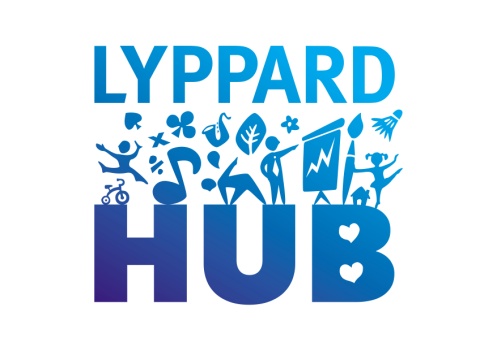 Dear Parents / Guardians, At Lyppard Grange Youth Club we do all we can to protect the safety of your child.  It helps us greatly to know that we have your support and consent for the normal activities we run.  Please fill in this form, which will remain confidential within the Centre.Please be aware that the Lyppard Grange Youth Club has an ‘open door’ policy meaning that the children attending the club are free to come and go at any time. Normal session times: Tuesdays and Thursdays 6.30pm – 8.00pm.Youth Club Consent FormYour child’s name: _________________________________      Child’s D.O.B: ____________________Your details: (Parent or carer)Name:		 _______________________________________Address:	________________________________________________________________________________Postcode: ________________________________Phone No: Day: _______________________ Evening: ____________________Name of an additional contact: _____________________________________(Grandparent etc or other holding parental responsibility)Phone No: Day _____________________   Evening:  _____________________Child’s GP: __________________________ GP Phone No: _________________I give consent to my child attending Lyppard Grange Community Centre Youth Club and taking part in any planned activities.  I understand that Lyppard Grange Community Centre operates an ‘open-door’ policy and I understand I take full responsibility for my child at all times. I also consent to photographs being taken of my child during activities and used for the clubs website/facebook page and centre displays.Signed: ______________________________________
Name: _______________________________________   Date: _____________________________

Emergency Medical TreatmentI consent to any emergency medical treatment deemed necessary and authorise the Lyppard Grange Community Centre / Lyppard Grange Youth Club staff, on my behalf, any written form of consent required by medical authorities should it not be possible to contact me in an emergency. I understand that every effort will be made to make such contact, as and when required.Signed: __________________________________ (Parent/guardian)   Date: ______________________